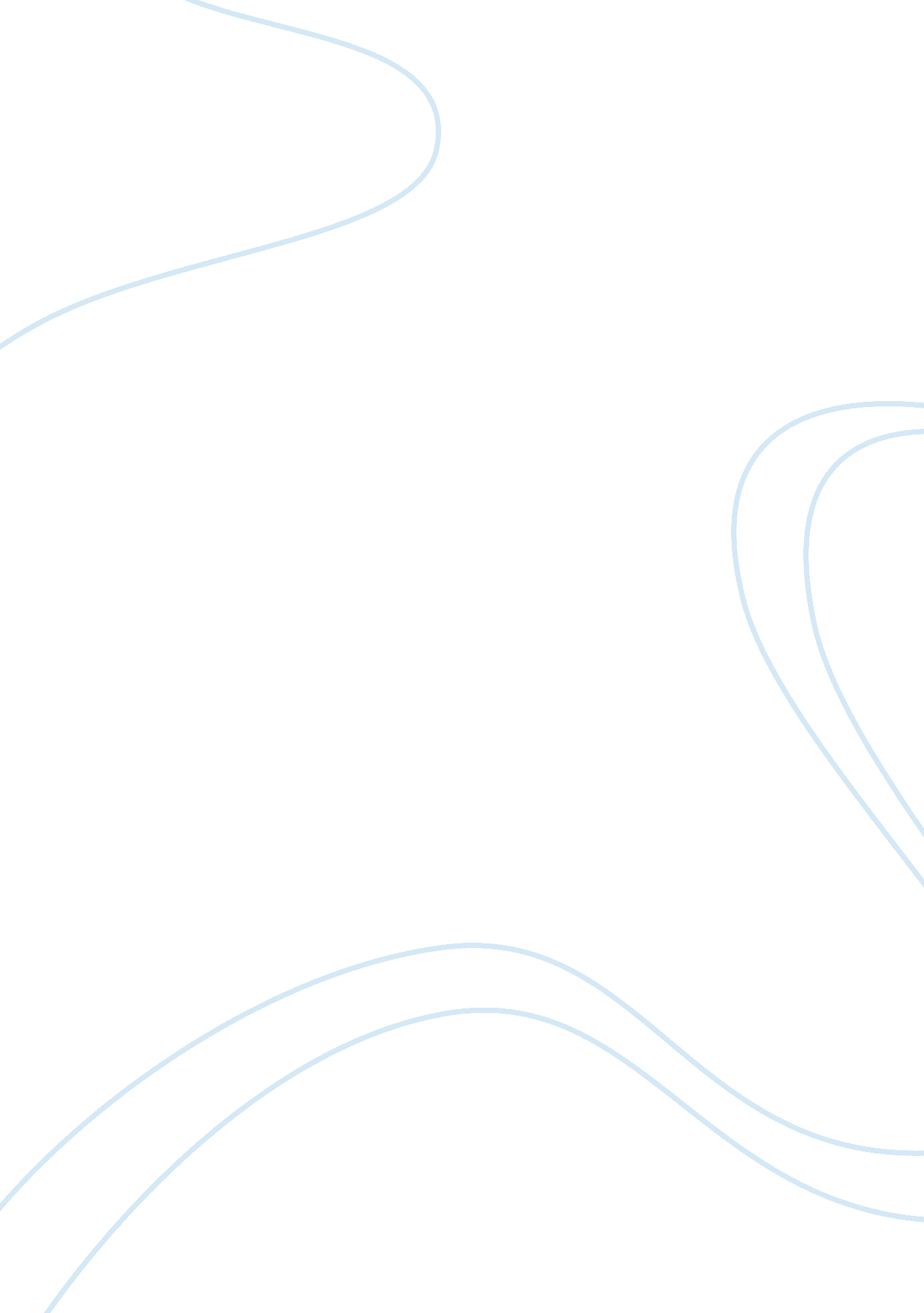 The importance of corporate social responsibility commerce essay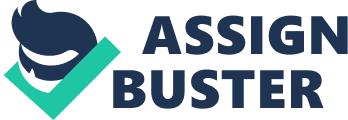 The construct of corporate societal duty is that organisations have moral, ethical, and human-centered duties in add-on to their duties to acquire a just return for investors and abide with in regulation. Its primary duty to its proprietors or shareholders if concern ownership is non exclusive as usual observation of the organisations surveyed and suggests that. However corporate societal duty requires organisations to accept a broader sight of their duties that includes non merely shareholders, but many other countries as good like work force, including providers, consumers, the local vicinity, local province and federal authoritiess, ecological groups, and other peculiar concentration groups. Hand in glove, the different groups affected by the behavior of an association are called stakeholders. The stakeholder perceptual experience is discussed as in more inside informations in farther subdivision. Corporate societal duty is related to concern but non indistinguishable with moralss. While corporate societal duty encompasses the economic, legal, ethical, and discretional duties of organisations, concern moralss normally focuses on the moral judgements and behavior of persons and groups within organisations policies. Therefore the survey of concern moralss may be regarded as a component of the generously proportioned survey of corporate societal duty. Carroll and Buchholtz 's four portion definition of corporate societal duty makes precise the multi faceted nature of societal duty. The fiscal duties cited in the categorization consign to society 's outlook that organisations will bring forth high-quality and services that are required and considered necessary by consumers and trade those goods and services at a sensible monetary value. Organizations are expected to be well-organized, good and to maintain investor felicity in head. The legal duties relate to the outlook that organisations will run into the footings with the Torahs set down by society to regulate competition in the market place. Organizations have 1000s of legal duties predominating about every stage of their operations, including client and point for ingestion Torahs, environmental Torahs, and employment Torahs. The ethical duties that concern with the social outlooks those go beyond the jurisprudence, such as the outlook of that organisations will carry on their personal businesss in a just and justice manner. This means that organisations are expected to make more than merely act in conformity with the jurisprudence, but besides make practical attempts to look frontward to and run into the doctrine with practical deductions of society even if those doctrines with practical deductions are non officially enacted in jurisprudence. Finally the flexible duties of corporations consign to society 's outlook that organisations be good citizens. This may prosecute such things as generous support of plans profiting a Centre of population or the province. It may besides prosecute donating member of staff proficiency and clip to praiseworthy causes. History The nature and graduated table of corporate societal duty has changed in surplus of clip. The construct of corporate societal duty is a relatively new one the motto has merely been in wide usage since the 1960s. But while the fiscal, officially permitted, principled, and discretional outlooks positioned on organisations may be at discrepancy, it is likely exact to state that all societies at all points in juncture have had some degree of belief that organisations would move responsibly by some definition. In the 18th century the great economic expert and logician Adam Smith articulated the traditional or classical trade and industry theoretical account of concern. In cardinal nature, this theoretical account recommended that the demands and desires of society could most first-class be met by the inventive interaction of individuals and organisations in the unfastened market. By moving in a ego interested behavior, individuals would bring forth and present the ware and services that would gain them a good plenty return, but besides run into up the demands of others. The point of view articulated by Adam Smith over 200 old ages back still forms the beginning for free market economic systems in the 20 first century. However, even Adam Smith documented that the free market did non everlastingly execute wholly and he assured that unfastened market subscribers must move unfeignedly and candidly toward each other if the criterions of the free market place are to be accomplished. In the century subsequent to Adam Smith, the industrialised rebellion contributed to cardinal revolutionize, in peculiar in Europe and the United States. Many of the chief beliefs espoused by Smith were bear out as the foreword of new engineerings endorsed for more efficient creative activity of ware and services. Millions of individuals obtained occupations that rewarded more than they had of all time been paid before and the criterion of life greatly enhanced. Large organisations developed and obtained immense power, and their organisers and proprietors became some of the richest and most powerful work forces in the universe. In the late 19th century legion of these persons believed in and practiced a point of view that came to be called Societal Darwinism, which, in straightforward signifier, is the thought that the chief beliefs of natural mixture and endurance of the fittest are appropriate to concern and social policy. This type of beliefs justified competitory, even barbarous, sensible schemes and did non hold to for much apprehensiveness about the impact of the winning corporation on work force, the Centre of population, or the liberally proportioned society. Therefore, even though many of the great barons of the late 19th century were in the center of the greatest altruists of all clip, their generous was done as persons, non as legislative organic structure of their companies. In world, at the same clip that many of them were giving off 1000000s of dollars of their personal money, the corporations that made them wealthy were practising concern methods that, by today 's rules at slightest, were manipulative of work force. Around the beginning of the 20th century a reaction in resistance to the big corporations began to set on impulse. Large company was criticized as being excessively dominant and for practising riotous and anticompetitive patterns. Laws and regulations, such as the Sherman Antitrust Act, were enacted to restraint in the large corporations and to look after work force, clients, and the societal order at bulky. An associated motion sometimes is known as the societal Gospel Advocated larger consideration to the working category and the hapless. The industry motion besides called for greater social reactivity on the fraction of concern. Between 1900 and 1960 the concern universe easy but certainly began to accept extra duties other than doing a good return and comply with the jurisprudence. In the sixtiess and 1970s the national privileges association, consumerism, and green political relations affected society 's outlooks of trade. Based on the cosmopolitan thought that those with great power have vast duty, many called for the trade universe to be more practical in 1= halting to do social jobs and 2= preparatory to take part in work outing social jobs. Many legal mandates were placed on trade related to one and the same employment chance, manufactured goods protection, member of staff protection, and the ambiance. In add-on, society began to anticipate concern to willingly take part in work outing social jobs whether they had caused the incommodiousness or non. This was based on the position that houses should travel beyond their trade and industry and legal duties and accept duties related to the improvement of society. This position of corporate societal duty is the widespread position in much of the human race today. The subdivisions that chase supplying extra inside informations related to the corporate societal duty assemble. First, point of position for and against for the corporate societal duty construct is reviewed. Then, the stakeholder construct, which is cardinal to the corporate societal duty assemble, is discussed. At the terminal of the twenty-four hours, several of the most of import societal issues with which organisations must contract are reviewed. Tesco 's Corporate Social Responsibility Tesco 's Corporate Social Responsibility is divided into groups as 1= Environment 2= Communities 3= Suppliers and Ethical Trading 4= Customer 's Choice and Health 5= Our Peoples Tesco 's Corporate Social Responsibility and community partnership Company Objectives: Tesco 's strategyA is for long term growing and focuses on the Environment, Communities, Suppliers and Ethical Trading, Customer 's Choice and Health, and Our Peoples strands. A It has a Core Purpose of bring forthing value for clients, to convey in their life-time loyalty. A The concern is built on two muscular values which compel the manner we do concern: No 1 tries harder for clients. Dainty people how we like to be treated. Restoration and societal enclosureA penetrations Tesco'sA website provinces that Tesco is committed to carry oning concern in an ethically andA socially responsibleA behavior. Tesco has a pledge to be a good citizen as moving responsibly wherever Tesco operate, and this interprets into a Code of behavior for Suppliers, a Code of Ethics for staff, a pledge to protecting theA environment, utilizing business-related strength to set chief beliefs into pattern and a pledge to playing a positive function in society. www. tesco. co. uk Environment Agricultural goods and those taken from the ferine have an impact on natural systems. We distinguish that in some instances this has reached important degrees, endangering biodiversity. We search for to maintain off from such merchandises in Tesco 's supply concatenation. Bio fuels Tesco decided to sell bio fuels in 2005 as Tesco believed that they perchance will assist consumers cut down their C footmark and lessening Tesco 's usage of vestige fuels. Since so, EU statute law has made 5 % bio fuel compulsory in regular fuels. Tesco have switched the bulk of their allotment fleet to utilize B50 biodiesel incorporating 50 % biodiesel and 50 % standard mineral Diesel. Tesco is cognizant that the impacts of bio fuels are multifaceted and the ecological benefits depend on how they are made. Tesco be acquainted with that there is work to make, more than of all time on traceability and sustainability of bio fuel unrefined stuffs. As Tesco have asked the Sustainable use Institute to assist Tesco 's to understand the long term hit of bio fuels. Greenergy which supplies about 50 % of Tesco 's fuel demands and in which Tesco is a stockholder, has been praised for its work in developing bio fuel sustainability standard and scrutiny programmes. Communities Tesco shops are located at the bosom of 1000s of communities around the universe. Tesco ever intend to play a positive function to these communities, both in the manner they do concern and by back uping local foundations. Their success depends on listening and reacting to consumers and to convey alterations in society. They respond to clients outlooks by offering high quality merchandises at low-cost monetary values. They offer high-quality occupations and callings for 470, 000 people, increasing the local economic systems where they exist. Small, local manufacturers supply a turning figure of locally sourced ware. They invest in many underprivileged communities, opening shops which help to redevelop countries, and offering chances to the people who live at that place. In the UK entirely, they have now created over 4, 000 occupations for long term unemployed people through their alone occupations confidence programme. They fund instruction programmes around the universe, assisting kids gain cognition of about wellness and the environment, and do part to donate equipment to schools. More than 260 Tesco Community Champions in six states are working in their shops peculiarly to back up local charities and administrations. Suppliers and Ethical Trading Tesco have 1000s of providers from around the universe, assortments from husbandmans and little companies are presenting a lone manufactured good straight to merely some local shops, to big transnational companies whose merchandises they stock in all our markets. Their consumers want the best quality, assortment and value for money. To supply this Tesco need well-built and productive relationships with trusty providers. They build long term relationships with their providers, as they recognise that their success is linked to them. They therefore expect to suggest just footings and conditions while acquiring the best value for our consumers. Suppliers are required to congregate their outlooks on high quality and cost every bit good as on sanitation, environmental, carnal public assistance and industry criterions. Customer 's Choice and Health Merchandise assortments and information are the keys to pick and in 2008 Tesco continued to do it easier for consumers to populate more economically and more healthily. As their wellness strategy has three parts: aˆ? To supply superior information on the dietetic value of goods, and how consumers can better their wellness ; aˆ? To do healthy options more easy to acquire to through monetary value and publicities, healthy scopes, and by redeveloping Tesco 's merchandises ; and aˆ? To do it more attention-getting to take an active life style. Tesco continue to do nutrient more low-cost for consumers. This affairs now more than of all time, as in 2008 Tesco 's launched a new scope called Discount Brands. It includes 450 great value merchandises in the UK and over 300 in Tesco Central European concerns. They can salvage UK consumers up to ? 24 on a typical hebdomadal store. Tesco besides made it easier for consumers to populate healthily by widening healthy life scopes, by supplying distinct wellness information, by increasing the figure of in-store pharmaceuticss and lens makers, and by advancing active life styles. Our Peoples Tesco promise their people an chance to obtain. People feel more committed when they know they can turn up with Tesco, assisting them to maintain clasp of a skilled work force. As a major employer, when they invest in preparation and development Tesco besides benefit the wider fiscal system. Home-grown directors understand Tesco civilization and concern and do valuable leaders. Many of Tesco 's senior leaders started their callings in their shops, including Board Director David Potts, who joined as a Customer Assistant. In 2008, 50 % of Company Directors were appointed on the interior, including the battle of Laurie McIlwee to the Board as the Group Finance Director. This was less than Tesco 's usual 65 % due to enrolling new Directors into Tesco Personal Finance. They besides appointed 3, 741 new directors for shops and 149 bringing Centres in the UK entirely 86 % from within Tesco. One in 30 of all staff at Tesco in the UK are on their development Options programme, larning the accomplishments they need to be appropriate for a occupation at the following work degree. This twelvemonth in the US, Tesco introduced Options for moves from work degrees three to four senior director to manager places in the US. Tesco will set into operation Options for work degrees three and four in Central Europe and Asia in 2013. Tesco 's alumnus programme rapid paths high prospective alumnus trainees into direction places. Recruits come from across the concern internationally. Benefits from Corporate Social Responsibility Practitioners of Corporate Social Responsibility besides put on better standing and trade name image in the procedure. A better standing in concern frequently translates into better gross revenues and more stockholders. Customer trustiness besides increases in the procedure. In 2001, Hill & A ; Knowlton/Harris Interactive conducted a study and the findings showed that 79 % of Americans take into thought corporate citizenship patterns in their determination to purchase a merchandise. Overall, 36 % of the respondents consider that corporate citizenship is an of import facet in make up one's minding to purchase a merchandise. As a substance of fact, 91 % of those surveyed said they will exchange fidelity to another company if the corporation has negative citizenship image. In another study by The Aspen Institute Initiative for social Innovation through Business, MBA pupils revealed that more than half of them would look for another occupation if the company did non back up their values. Corporate societal duty should be made an of import portion of the wealth construct procedure. It is the best manner to do the milieus sustainable and available for future coevalss. With reliable corporate citizenship, prosperity begets more prosperity in the procedure. Mentions: ( Carroll and Buchholtz 2003, p. 36 ) . www. tesco. co. uk Baker, Mallen. `` Arguments against Corporate Social Responsibility '' . Business Respect. hypertext transfer protocol: //www. mallenbaker. net/csr/CSRfiles/against. html. Retrieved 2008-03-07. Carroll, A. ( 1998 ) . `` The Four Faces of Corporate Citizenship '' . Business and Society Review. September, vol. 100, no. 1, pp. A 1-7 Cavett-Goodwin, David ( 2007-12-03 ) . `` Making the Case for Corporate Social Responsibility '' . Cultural Shifts. hypertext transfer protocol: //culturalshifts. com/archives/181. Retrieved 2008-03-07. Clarkson, M. ( 1995 ) . `` A stakeholder model for analysing and measuring corporate societal public presentation '' . Academy of Management Review. Vol. 20, pp. A 92-117. Commission of the European Communities ( 2006 ) : IMPLEMENTING THE PARTNERSHIP FOR GROWTH AND JOBS: MAKING EUROPE A POLE OF EXCELLENCE ON CORPORATE SOCIAL RESPONSIBILITY Davis, K. ; R. Blomstrom ( 1975 ) . Business and Society: Environment and Responsibility, New York: McGraw-Hill. 